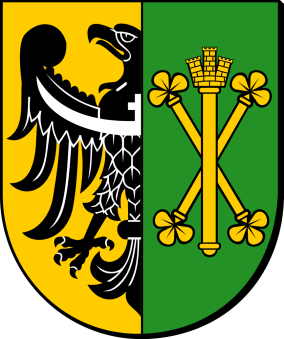 ZMIANY W PLANIE WYDATKÓW NA REALIZACJĘ PROGRAMÓW FINANSOWANYCH Z UDZIAŁEM SRODKÓW , O KTÓRYCH MOWA W ART. 5 UST. 1 PKT. 2 I 3 DOKONANE W TRAKCIE ROKU BUDŻETOWEGOPodpisane przez: 				Krzysztof Szałankiewicz– Starosta Powiatu ŚredzkiegoSebastian Burdzy- Wicestarosta Powiatu ŚredzkiegoJózef Chabraszewski – członek ZarząduCzesław Kaczmarek – członek ZarząduGrzegorz Pierzchalski – członek ZarząduNazwa projektuPlan na dzień 01.01.2020 r.ZwiększeniaplanuZmniejszenia planuPlan na dzień 31.12.2020 r.Kształcenie zawodowe w powiecie średzkim - bliżej rynku pracy6 900,00 zł30 926,22 zł-37 826,22 złErazmus +88 0950,00 zł372 099,20 zł-460 184,20 złAktywny Powiat219 443,00 zł3 101,00 zł-222 544,00 złBudowa Centrum Kultury Alternatywnej2 222 000,00 zł49 000,00 zł-2 271 000,00 złZintegrowani0104 124,00 zł-104 124,00 złWsparcie dzieci umieszczonych w pieczy zastępczej w okresie COVID-190338 910,00 zł-338 910,00 zł